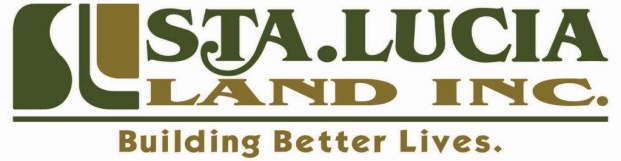 ORGANIZATIONAL STRUCTURE